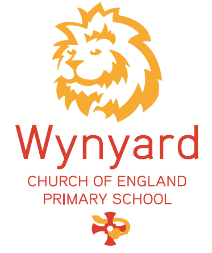 Tel: 01740 555005Wynyard Church of England Primary SchoolNursery Application FormPlease note, proof of address and your child’s birth certificate must be seen prior to a place being offered. (I.e. utility bill clearly showing above address as home address).I understand that if I am offered a Nursery place for my child this does not automatically entitle my child to a school place at Wynyard Church of England Primary School.Name of parent/carer completing the form: ______________________________________Signature: _______________________________ Date: __________________Relationship to Child: ____________________________________________Child’s Full Name:Child’s Full Name:Date of Birth:Gender: Home Address:Home Address:Postcode:Postcode:Parent/carer telephone number:Parent/carer telephone number:Parent/carer email address:Parent/carer email address:Name of any sibling/s who attend Wynyard Church of England Primary SchoolName of any sibling/s who attend Wynyard Church of England Primary SchoolName:Present Year Group:Is your child ‘looked after’ or been previously ‘looked after’ by the council? If yes, please state which council.Is your child ‘looked after’ or been previously ‘looked after’ by the council? If yes, please state which council.Please indicate which Nursery entitlement you would be interested in and would be entitled to?Please indicate which Nursery entitlement you would be interested in and would be entitled to?15 hours free entitlement30 hours free entitlement (criteria applies)